ПОРТФОЛИО ПРЕПОДАВАТЕЛЯЖумабеков Жарылкап КуанышбековичОсновные  сведенияОбразованиеОпыт научно-педагогической работыОбщий стаж научно-педагогической работы 12 летПреподаваемые дисциплиныМетодическая работа(за последние 3 года)Диссертации 7.Область научных интересов8.Научно-исследовательскаядеятельность              (запоследние 3 года)Научные проектыПовышение квалификации(запоследние 3 года)Награды, грамоты, благодарностиДата рождения18.05.1960 год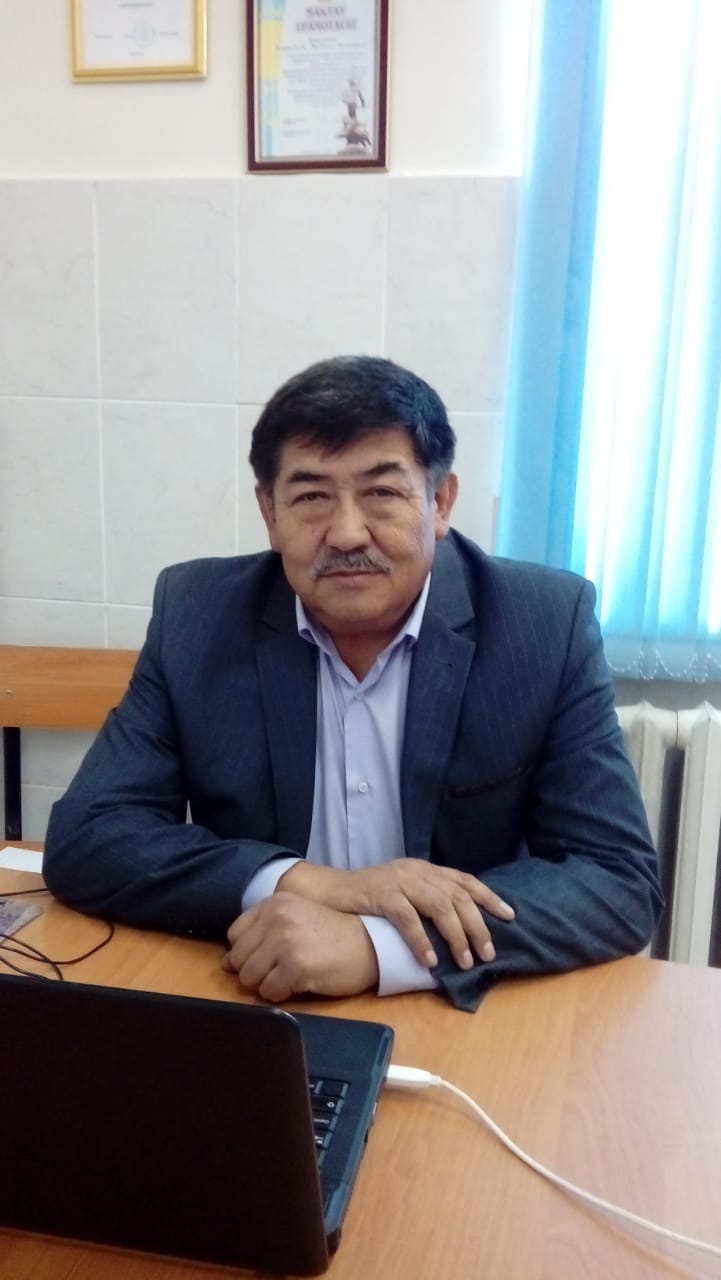 Должностьи.о.доцента  кафедрыУченая степеньк.м.нУченое звание и.о.доцента№п/пГод окончанияОфициальное названиеУчебного заведенияСпециальность/направлениеКвалификация2.11983Алма-Атинский государственний медицинский институтПедиатрияВрач -педиатр№ п/пПериод работы (годы)Официальное название организации, структурное подразделениеДолжность3.1   2006-2007ггЮжно-Казахстанская государственная медицинская академияассистент кафедры3.2   2007-2017Южно-Казахстанская государственная фармоцевтическая академияи.о.доцента3.3   2017 по н/вЮжно-Казахстанская медицинская академияи.о.доцентаНаименованиеДетские болезни в стационаре№п/пНаименованиеРезультат5.1Рабочие программы и силлабусы учебных дисциплинЕжегодно разрабатываются, актуализируются и представляются для утверждения 5.2Программы практик-5.3Подготовка учебников,учебных пособий, учебно- методических пособий5.4Подготовка практикумов, тестовых вопросов, сборниковЗадачЕжегодно составляется 1000 тестовые вопросы5.5Подготовка справочнойЛитературы-5.6Разработка наглядных пособийРазработка слайдов:-«Детские болезни в стационаре»5.7Разработка интерактивных формПо реализуемым дисциплинам в ДБСотражены интерактивные формы проведения учебных занятий: круглые столы, дискуссии, разборситуационных заданий, деловые игры№п/пНазвание (ученая степень, специальность, тема)Место, год защиты6.1Клинико-патогенетическая характеристика  хронических гастродуоденитов у детей18.12.2002г. – кандидат мед. наукНаучной центр педиатрии и детской хирургииКлючевые слова, характеризующие область научных интересовпедиатрия№ п/пНазваниепроекта, гранта, контрактаГодСтатусучастникаПроекта8.1---Публикационная активностьПубликационная активностьПубликационная активностьПубликационная активностьПубликационная активностьПубликационная активностьПубликационная активностьПубликационная активностьПубликационная активностьПубликационная активностьПубликационная активностьПубликационная активностьПубликационная активность№п/п№п/пНаименование, местоИзданияНаименование, местоИзданияНаименование, местоИзданияНаименование, местоИзданияНаименование, местоИзданияГодПеч.листПеч.лист8.58.5Монографии:в изданиях, индексируемых российским индексом научного цитирования с аффилиацией с Академиейс грифомфилиала,АкадемииМонографии:в изданиях, индексируемых российским индексом научного цитирования с аффилиацией с Академиейс грифомфилиала,АкадемииМонографии:в изданиях, индексируемых российским индексом научного цитирования с аффилиацией с Академиейс грифомфилиала,Академии--------8.68.6Публикации	в	изданиях,индексируемыхWeb of science или Scopus Публикации	в	изданиях,индексируемыхWeb of science или Scopus Публикации	в	изданиях,индексируемыхWeb of science или Scopus ---8.78.7Публикации	в		изданиях, включенных в перечень ВАК)Публикации	в		изданиях, включенных в перечень ВАК)Публикации	в		изданиях, включенных в перечень ВАК)8.88.8Публикации	в		изданиях, индексируемых		Российским индексом научного цитирования с аффилиацией АкадемииПубликации	в		изданиях, индексируемых		Российским индексом научного цитирования с аффилиацией АкадемииПубликации	в		изданиях, индексируемых		Российским индексом научного цитирования с аффилиацией Академии--------8.98.9Публикации в других изданияхПубликации в других изданияхПубликации в других изданияхКлинико-молекулярные основы регуляции тканевой гипоксии у детей.  Тезисы VI Конгресса педиатров стран СНГ «Ребенок и общество: проблемы здоровья, развития и питания», Минск 9-10 октября, С. 95 2015Значимость гипертермического синдрома у новорожденных детей и детей раннего возраста при диагностике и лечении перинатальных поражений ЦНС.  Тезисы VI Конгресса педиатров стран СНГ «Ребенок и общество: проблемы здоровья, развития и питания», Минск 9-10 октября, С. 95 2015 «Дебют ДЦП у новорожденного и у детей раннего возраста». Международная конференция посвященному к 25-летию независимости РК.г. Шымкент 21-22 апреля 2016г стр-170-171Вестник ЮКГФА«Оценка и значимость диагностике и инвалидизации»   Международная конференция посвященному к 25-летию независимости РК.г. Шымкент 21-22 апреля 2016г стр-170-172Вестник ЮКГФАОсобенности проблемы детской инвалидности в ЮКО и научные организационные основы и ее решения. VIII сьезд детских врачей РК. Сборник научных трудов. Г. Алматы октябрь 2016г стр 122-123Неревматические кардиты-как основа формировании аритмии, коронарного синдрома и сердечной недостаточности в онкогенезе: у детей, подростков и взрослых. Х сьезд кардиолгов РК и V сьезд терапевтов посвященному к 40 летию Алматинской декларации 6-7 июня 2018г г. Алматы. Терапевтический вестних №1 стр 122-123  Клинико-молекулярные основы регуляции тканевой гипоксии у детей.  Тезисы VI Конгресса педиатров стран СНГ «Ребенок и общество: проблемы здоровья, развития и питания», Минск 9-10 октября, С. 95 2015Значимость гипертермического синдрома у новорожденных детей и детей раннего возраста при диагностике и лечении перинатальных поражений ЦНС.  Тезисы VI Конгресса педиатров стран СНГ «Ребенок и общество: проблемы здоровья, развития и питания», Минск 9-10 октября, С. 95 2015 «Дебют ДЦП у новорожденного и у детей раннего возраста». Международная конференция посвященному к 25-летию независимости РК.г. Шымкент 21-22 апреля 2016г стр-170-171Вестник ЮКГФА«Оценка и значимость диагностике и инвалидизации»   Международная конференция посвященному к 25-летию независимости РК.г. Шымкент 21-22 апреля 2016г стр-170-172Вестник ЮКГФАОсобенности проблемы детской инвалидности в ЮКО и научные организационные основы и ее решения. VIII сьезд детских врачей РК. Сборник научных трудов. Г. Алматы октябрь 2016г стр 122-123Неревматические кардиты-как основа формировании аритмии, коронарного синдрома и сердечной недостаточности в онкогенезе: у детей, подростков и взрослых. Х сьезд кардиолгов РК и V сьезд терапевтов посвященному к 40 летию Алматинской декларации 6-7 июня 2018г г. Алматы. Терапевтический вестних №1 стр 122-123  Клинико-молекулярные основы регуляции тканевой гипоксии у детей.  Тезисы VI Конгресса педиатров стран СНГ «Ребенок и общество: проблемы здоровья, развития и питания», Минск 9-10 октября, С. 95 2015Значимость гипертермического синдрома у новорожденных детей и детей раннего возраста при диагностике и лечении перинатальных поражений ЦНС.  Тезисы VI Конгресса педиатров стран СНГ «Ребенок и общество: проблемы здоровья, развития и питания», Минск 9-10 октября, С. 95 2015 «Дебют ДЦП у новорожденного и у детей раннего возраста». Международная конференция посвященному к 25-летию независимости РК.г. Шымкент 21-22 апреля 2016г стр-170-171Вестник ЮКГФА«Оценка и значимость диагностике и инвалидизации»   Международная конференция посвященному к 25-летию независимости РК.г. Шымкент 21-22 апреля 2016г стр-170-172Вестник ЮКГФАОсобенности проблемы детской инвалидности в ЮКО и научные организационные основы и ее решения. VIII сьезд детских врачей РК. Сборник научных трудов. Г. Алматы октябрь 2016г стр 122-123Неревматические кардиты-как основа формировании аритмии, коронарного синдрома и сердечной недостаточности в онкогенезе: у детей, подростков и взрослых. Х сьезд кардиолгов РК и V сьезд терапевтов посвященному к 40 летию Алматинской декларации 6-7 июня 2018г г. Алматы. Терапевтический вестних №1 стр 122-123  Клинико-молекулярные основы регуляции тканевой гипоксии у детей.  Тезисы VI Конгресса педиатров стран СНГ «Ребенок и общество: проблемы здоровья, развития и питания», Минск 9-10 октября, С. 95 2015Значимость гипертермического синдрома у новорожденных детей и детей раннего возраста при диагностике и лечении перинатальных поражений ЦНС.  Тезисы VI Конгресса педиатров стран СНГ «Ребенок и общество: проблемы здоровья, развития и питания», Минск 9-10 октября, С. 95 2015 «Дебют ДЦП у новорожденного и у детей раннего возраста». Международная конференция посвященному к 25-летию независимости РК.г. Шымкент 21-22 апреля 2016г стр-170-171Вестник ЮКГФА«Оценка и значимость диагностике и инвалидизации»   Международная конференция посвященному к 25-летию независимости РК.г. Шымкент 21-22 апреля 2016г стр-170-172Вестник ЮКГФАОсобенности проблемы детской инвалидности в ЮКО и научные организационные основы и ее решения. VIII сьезд детских врачей РК. Сборник научных трудов. Г. Алматы октябрь 2016г стр 122-123Неревматические кардиты-как основа формировании аритмии, коронарного синдрома и сердечной недостаточности в онкогенезе: у детей, подростков и взрослых. Х сьезд кардиолгов РК и V сьезд терапевтов посвященному к 40 летию Алматинской декларации 6-7 июня 2018г г. Алматы. Терапевтический вестних №1 стр 122-123  Клинико-молекулярные основы регуляции тканевой гипоксии у детей.  Тезисы VI Конгресса педиатров стран СНГ «Ребенок и общество: проблемы здоровья, развития и питания», Минск 9-10 октября, С. 95 2015Значимость гипертермического синдрома у новорожденных детей и детей раннего возраста при диагностике и лечении перинатальных поражений ЦНС.  Тезисы VI Конгресса педиатров стран СНГ «Ребенок и общество: проблемы здоровья, развития и питания», Минск 9-10 октября, С. 95 2015 «Дебют ДЦП у новорожденного и у детей раннего возраста». Международная конференция посвященному к 25-летию независимости РК.г. Шымкент 21-22 апреля 2016г стр-170-171Вестник ЮКГФА«Оценка и значимость диагностике и инвалидизации»   Международная конференция посвященному к 25-летию независимости РК.г. Шымкент 21-22 апреля 2016г стр-170-172Вестник ЮКГФАОсобенности проблемы детской инвалидности в ЮКО и научные организационные основы и ее решения. VIII сьезд детских врачей РК. Сборник научных трудов. Г. Алматы октябрь 2016г стр 122-123Неревматические кардиты-как основа формировании аритмии, коронарного синдрома и сердечной недостаточности в онкогенезе: у детей, подростков и взрослых. Х сьезд кардиолгов РК и V сьезд терапевтов посвященному к 40 летию Алматинской декларации 6-7 июня 2018г г. Алматы. Терапевтический вестних №1 стр 122-123  Участие в научно-исследовательской и (или) творческой работе обучающихсяУчастие в научно-исследовательской и (или) творческой работе обучающихсяУчастие в научно-исследовательской и (или) творческой работе обучающихсяУчастие в научно-исследовательской и (или) творческой работе обучающихсяУчастие в научно-исследовательской и (или) творческой работе обучающихсяУчастие в научно-исследовательской и (или) творческой работе обучающихсяУчастие в научно-исследовательской и (или) творческой работе обучающихсяУчастие в научно-исследовательской и (или) творческой работе обучающихсяУчастие в научно-исследовательской и (или) творческой работе обучающихсяУчастие в научно-исследовательской и (или) творческой работе обучающихсяУчастие в научно-исследовательской и (или) творческой работе обучающихсяУчастие в научно-исследовательской и (или) творческой работе обучающихся№п/пНаименованиеНаименованиеНазвание работ,АвторНазвание работ,АвторНазвание работ,АвторМесто, времяПроведенияМесто, времяПроведенияРезультатРезультатРезультатРезультат8.10Руководствоработами, представленными обучающимися:на международныеи (или) всероссийскиеконкурсы, конференции;другие конференции- круглые столы, заседанияДискуссионного клубаРуководствоработами, представленными обучающимися:на международныеи (или) всероссийскиеконкурсы, конференции;другие конференции- круглые столы, заседанияДискуссионного клуба---------8.11Руководствостуденческими научными кружкамиРуководствостуденческими научными кружками---------Публичное представление результатов научно-исследовательской деятельностиПубличное представление результатов научно-исследовательской деятельностиПубличное представление результатов научно-исследовательской деятельностиПубличное представление результатов научно-исследовательской деятельностиПубличное представление результатов научно-исследовательской деятельностиПубличное представление результатов научно-исследовательской деятельностиПубличное представление результатов научно-исследовательской деятельностиПубличное представление результатов научно-исследовательской деятельностиПубличное представление результатов научно-исследовательской деятельностиПубличное представление результатов научно-исследовательской деятельностиПубличное представление результатов научно-исследовательской деятельностиПубличное представление результатов научно-исследовательской деятельности№п/пНаименованиеНаименованиеНаименованиеМестоМестоМестоГодГодРезультатРезультатРезультат8.12Участие в международных конгрессах,	симпозиумах, конференциях сдокладомУчастие в международных конгрессах,	симпозиумах, конференциях сдокладомУчастие в международных конгрессах,	симпозиумах, конференциях сдокладом--------8.13Выступления с докладом на конференциях (всероссийских, региональных, вузовских)Выступления с докладом на конференциях (всероссийских, региональных, вузовских)Выступления с докладом на конференциях (всероссийских, региональных, вузовских)--------8.14Выступления с докладом на заседаниях научного сообщества дискуссионного клуба, круглых столов, проблемных семинарахВыступления с докладом на заседаниях научного сообщества дискуссионного клуба, круглых столов, проблемных семинарахВыступления с докладом на заседаниях научного сообщества дискуссионного клуба, круглых столов, проблемных семинарах--------№ п/пГодпрохожденияНазвание программы и объем программы в часахОфициальноеназваниеорганизации9.12014Актульные проблемы в педиатрии-216 часовРИПОВ г.Шымкент9.22017Исследователь и ученый-54 часовЮКГФА9.32017Эффективный преподаватель-54 часовЮКГФА9.42017ПОО-54 часовЮКГФА№ п/пНазваниеНаименование организации выдавшей награду, грамоту, благодарностьГодприсвоения10.1Похвальная грамота «За активную, плодотворную работу»ЮКГФА2016